Teacher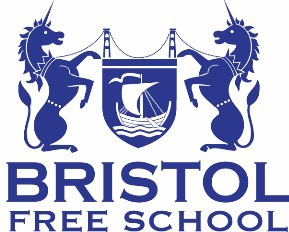 Job ProfileCore PurposeTo  secure  progress  for  students  in  the  School  through  the  provision  of  high  quality  teaching  and  learning. All teachers at the School are required to work to the national professional standards for teachers.General Responsibilities (all staff):1.  To assist in the delivery of the curriculum through the scheduled teaching programme and the provision of cover for absent teachers in emergencies.2.  To perform duties and attend meetings as reasonably required.3.  To assess and record students' achievements, to prepare reports and take part in parental consultations.4.  To participate in the School's performance management scheme.5.  To  undergo  in-service  training  where  required  to  keep  abreast  of  developments  in  School  initiatives, curriculum and subject areas.6.  To contribute to the School's pastoral system.7.  To observe and implement current School policies and good practice.8.  To  carry  out  such  particular  duties  as  the  Headteacher  may  reasonably  direct  from  time  to  time,  in accordance with the Teachers' Pay and Conditions of Service Act 1987.Person SpecificationExperience•	Successful secondary phase teaching experience: good and outstanding.•	Using data and benchmarks to ensure the progress of every student.Professional Knowledge•	The relationship of your subject to the curriculum as a whole.•	Statutory curriculum requirements for the subject, the requirements for assessment recording and reporting and the use of assessment for learning in developing student understanding.•	Developing students’ literacy, numeracy and ICT skills.•	The use of ICT to improve learning.•	The implications of the Special Educational Needs Code of Practice and Health and Safety requirements for teaching and learning in the subject.•	How effectively to support students’ pastoral and emotional needs and care for the “whole child”.•	Current educational issues and developments.Skills•	An excellent classroom practitioner who leads by example.•	Reviews, monitors and evaluates progress and results.Attributes•	Flexible and resourceful.•	Displays moral, intellectual and personal integrity and authority.•	Shows determination, optimism and resilience in the face of challenges and set-backs.•	Is committed to equality of opportunity, community cohesion and student social mobility.Qualifications•	Qualified to degree level.•	Qualified teacher status.•	Recent, relevant professional development.